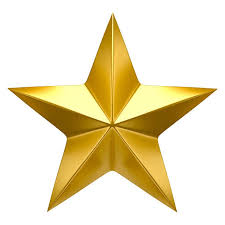 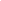 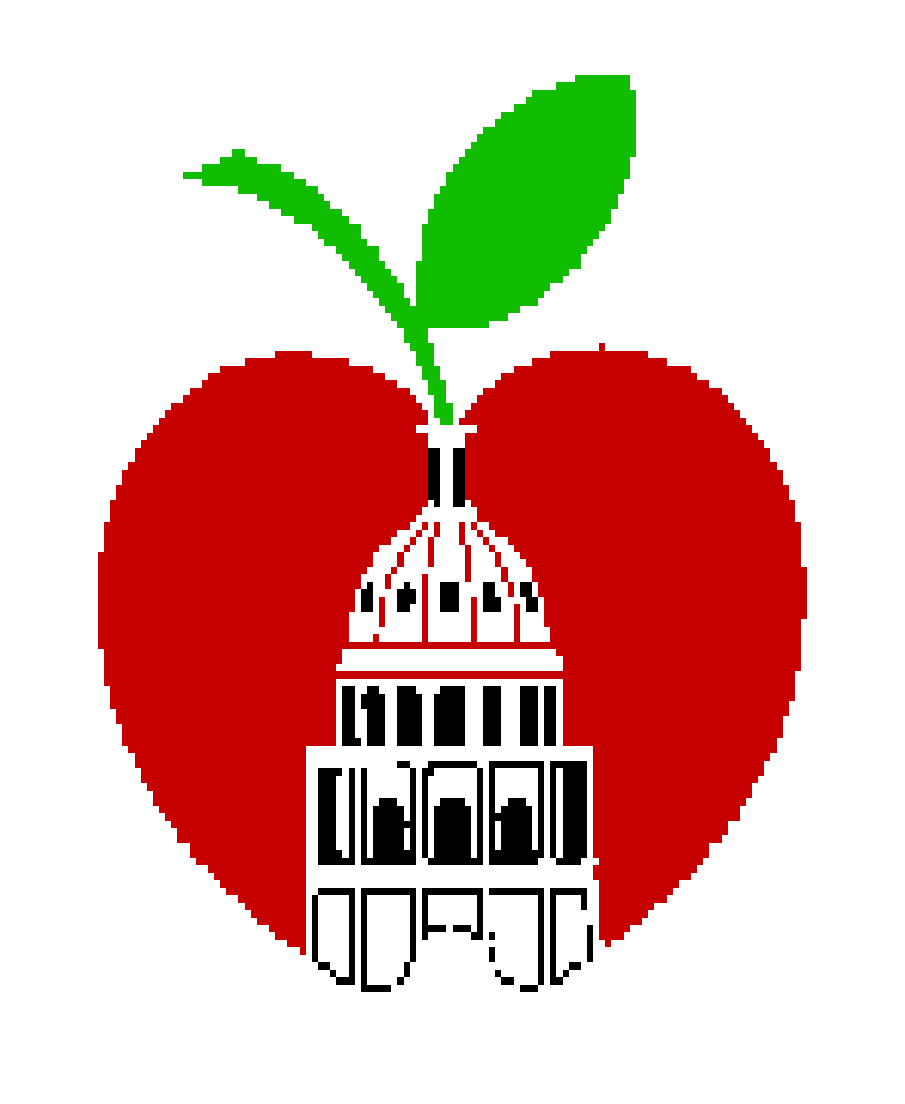 Ortega Elementary SchoolCampus Advisory CouncilAgenda for Meeting of February 24, 2020Ortega Elementary LibraryOrtega Elementary SchoolCampus Advisory CouncilAgenda for Meeting of February 24, 2020Ortega Elementary LibraryOrtega Elementary SchoolCampus Advisory CouncilAgenda for Meeting of February 24, 2020Ortega Elementary LibraryOrtega Elementary SchoolCampus Advisory CouncilAgenda for Meeting of February 24, 2020Ortega Elementary LibraryOrtega Elementary SchoolCampus Advisory CouncilAgenda for Meeting of February 24, 2020Ortega Elementary LibraryTimeAgenda ItemAction ItemPresiding Co-ChairPresenter/Resource Person3:15Call to OrderCatherine MolinaCatherine Molina3:15Welcome and IntroductionsCatherine MolinaCatherine Molina3:18Approval MinutesCatherine MolinaCatherine Molina3:20Citizen CommunicationCatherine MolinaCatherine Molina3:25Austin Parks and Recreation Department: Darcy NufferCatherine MolinaDarcy Nuffer3:35Campus BTO for 2020 - 2021Catherine MolinaJennifer Stephens3:45AISD Calendar 2020 - 2021Catherine MolinaJennifer Stephens3:50PTA newsCatherine MolinaHannah Hamilton3:55Other CAC Business*Catherine MolinaCatherine Molia4:00AdjournCatherine MolinaCatherine Molia